2021年10月　英会話サロン “English Café” 　　月会費：10,000円（月5回）12,000円 (取り放題）　or 1回3,000円Sun.Mon.Tue.Tue.Wed.ThursThursFri.Sat.Sat.お知らせ:１）　Gospel/Sessionを再開いたします。　どうぞよろしくお願いいたします！　Oct. 10, (Sun.)　12:30-14:00  Gospel (w/Larry Ransome, 大久保和慧）  参加費：　2,000円(w/drinks)　　　　　　　　　　 14:00-17:00  Jazz Session糸原摩理(p), 近藤哲生(b), Larry Ransome(d)参加費：　2,000円（w/drinks)  *Gospel/Sessionの両方に参加される場合は、3,000円になります。2)　Jazz Class　(w/Mari Itohara):  土曜日に開催しています。　詳細は、伊藤まで。3) 英語作文・論文の添削指導を希望されます方は伊藤まで。お知らせ:１）　Gospel/Sessionを再開いたします。　どうぞよろしくお願いいたします！　Oct. 10, (Sun.)　12:30-14:00  Gospel (w/Larry Ransome, 大久保和慧）  参加費：　2,000円(w/drinks)　　　　　　　　　　 14:00-17:00  Jazz Session糸原摩理(p), 近藤哲生(b), Larry Ransome(d)参加費：　2,000円（w/drinks)  *Gospel/Sessionの両方に参加される場合は、3,000円になります。2)　Jazz Class　(w/Mari Itohara):  土曜日に開催しています。　詳細は、伊藤まで。3) 英語作文・論文の添削指導を希望されます方は伊藤まで。お知らせ:１）　Gospel/Sessionを再開いたします。　どうぞよろしくお願いいたします！　Oct. 10, (Sun.)　12:30-14:00  Gospel (w/Larry Ransome, 大久保和慧）  参加費：　2,000円(w/drinks)　　　　　　　　　　 14:00-17:00  Jazz Session糸原摩理(p), 近藤哲生(b), Larry Ransome(d)参加費：　2,000円（w/drinks)  *Gospel/Sessionの両方に参加される場合は、3,000円になります。2)　Jazz Class　(w/Mari Itohara):  土曜日に開催しています。　詳細は、伊藤まで。3) 英語作文・論文の添削指導を希望されます方は伊藤まで。お知らせ:１）　Gospel/Sessionを再開いたします。　どうぞよろしくお願いいたします！　Oct. 10, (Sun.)　12:30-14:00  Gospel (w/Larry Ransome, 大久保和慧）  参加費：　2,000円(w/drinks)　　　　　　　　　　 14:00-17:00  Jazz Session糸原摩理(p), 近藤哲生(b), Larry Ransome(d)参加費：　2,000円（w/drinks)  *Gospel/Sessionの両方に参加される場合は、3,000円になります。2)　Jazz Class　(w/Mari Itohara):  土曜日に開催しています。　詳細は、伊藤まで。3) 英語作文・論文の添削指導を希望されます方は伊藤まで。お知らせ:１）　Gospel/Sessionを再開いたします。　どうぞよろしくお願いいたします！　Oct. 10, (Sun.)　12:30-14:00  Gospel (w/Larry Ransome, 大久保和慧）  参加費：　2,000円(w/drinks)　　　　　　　　　　 14:00-17:00  Jazz Session糸原摩理(p), 近藤哲生(b), Larry Ransome(d)参加費：　2,000円（w/drinks)  *Gospel/Sessionの両方に参加される場合は、3,000円になります。2)　Jazz Class　(w/Mari Itohara):  土曜日に開催しています。　詳細は、伊藤まで。3) 英語作文・論文の添削指導を希望されます方は伊藤まで。お知らせ:１）　Gospel/Sessionを再開いたします。　どうぞよろしくお願いいたします！　Oct. 10, (Sun.)　12:30-14:00  Gospel (w/Larry Ransome, 大久保和慧）  参加費：　2,000円(w/drinks)　　　　　　　　　　 14:00-17:00  Jazz Session糸原摩理(p), 近藤哲生(b), Larry Ransome(d)参加費：　2,000円（w/drinks)  *Gospel/Sessionの両方に参加される場合は、3,000円になります。2)　Jazz Class　(w/Mari Itohara):  土曜日に開催しています。　詳細は、伊藤まで。3) 英語作文・論文の添削指導を希望されます方は伊藤まで。110:00 – 11:30  英会話(A)    Sam11:30 – 13:00  英会話(B/C)  Sam110:00 – 11:30  英会話(A)    Sam11:30 – 13:00  英会話(B/C)  Sam216:00– 17:30  IanBusiness English Café216:00– 17:30  IanBusiness English Café3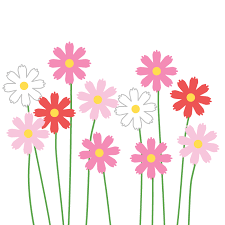 4510:00 – 11:30 英会話(B/C)  　　　　　　　　   Stephen19:30-21:00 お仕事帰りの英会話　Stephen610:00 – 11:30  英会話(A)    Stephen11:30 – 13:00  英会話(B/C)  Stephen610:00 – 11:30  英会話(A)    Stephen11:30 – 13:00  英会話(B/C)  Stephen710:00 – 11:30 英会話(B/C)  Sam8 10:00 – 11:30  英会話(A)    Sam11:30 – 13:00  英会話(B/C)  Sam8 10:00 – 11:30  英会話(A)    Sam11:30 – 13:00  英会話(B/C)  Sam8 10:00 – 11:30  英会話(A)    Sam11:30 – 13:00  英会話(B/C)  Sam9 16:00 – 17:30  IanBusiness English Café1012:30-14:00英語でGospelを歌おう   14:00-17:00♪Session@JETS111210:00 – 11:30 英会話(B/C)  　　　　　　　　   Stephen19:30-21:00 お仕事帰りの英会話　Stephen 1310:00 – 11:30  英会話(A)    Stephen11:30 – 13:00  英会話(B/C)  Stephen 1310:00 – 11:30  英会話(A)    Stephen11:30 – 13:00  英会話(B/C)  Stephen 1410:00 – 11:30 英会話(B/C)  Sam1510:00 – 11:30  英会話(A)    Sam11:30 – 13:00  英会話(B/C)  Sam1510:00 – 11:30  英会話(A)    Sam11:30 – 13:00  英会話(B/C)  Sam1616:00 – 17:30  IanBusiness English Café1616:00 – 17:30  IanBusiness English Café17181910:00 – 11:30 英会話(B/C)                    Stephen19:30-21:00 	お仕事帰りの英会話　Stephen　　　　　　　　　　　　　　　　1910:00 – 11:30 英会話(B/C)                    Stephen19:30-21:00 	お仕事帰りの英会話　Stephen　　　　　　　　　　　　　　　　2010:00 – 11:30  英会話(A)    Stephen11:30 – 13:00  英会話(B/C)  Stephen2110:00 – 11:30 英会話(B/C)  Sam2210:00 – 11:30  英会話(A)    Sam11:30 – 13:00  英会話(B/C)  Sam2210:00 – 11:30  英会話(A)    Sam11:30 – 13:00  英会話(B/C)  Sam2316:00 – 17:30  IanBusiness English Café2316:00 – 17:30  IanBusiness English Café24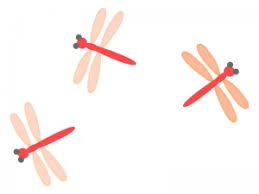 262610:00 – 11:30 英会話(B/C)  　　　　　　　　   Stephen19:30-21:00 お仕事帰りの英会話　Stephen 2610:00 – 11:30 英会話(B/C)  　　　　　　　　   Stephen19:30-21:00 お仕事帰りの英会話　Stephen 27　10:00 – 11:30  英会話(A)    Stephen11:30 – 13:00  英会話(B/C)  Stephen　2810:00 – 11:30 英会話(B/C)  Sam29 No Class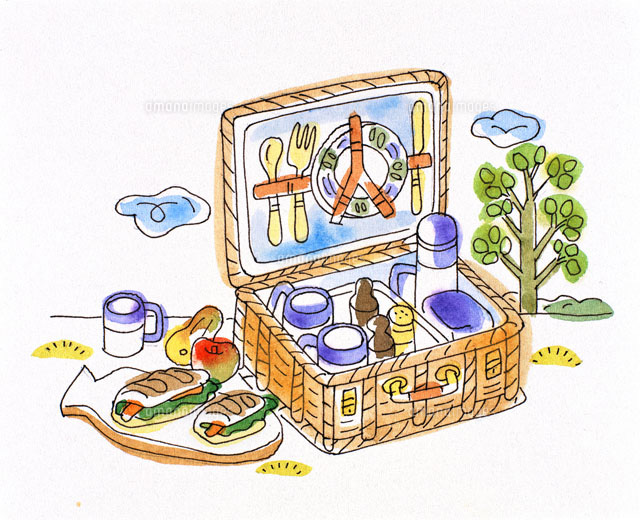 29 No Class30 No Class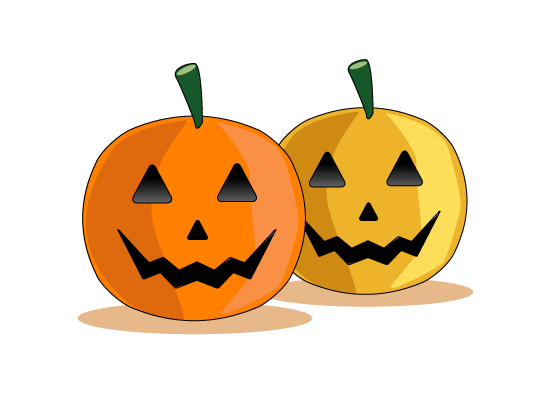 30 No Class